แบบเสนอรายการครุภัณฑ์หน่วยงาน				ประจำปีงบประมาณ พ.ศ. 	567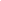 ส่วนที่ 1 แหล่งงบประมาณ/ผลผลิต /โครงการแหล่งงบประมาณ :□ งบประมาณแผ่นดิน	□ งบประมาณเงินรายได้ 	□ อื่นๆ (ระบุ).........................................ผลผลิต/โครงการ :□ ผลผลิตผู้สำเร็จการศึกษาด้านสังคมศาสตร์	□ ผลผลิตผู้สำเร็จการศึกษาด้านวิทยาศาสตร์และเทคโนโลยี □ โครงการพัฒนาและผลิตกำลังคนของประเทศ เพื่อรองรับนโยบาย Thailand 4.0❑ โครงการผลิตกำลังคนด้านขนส่งทางน้ำ  ❑ โครงการจัดตั้งศูนย์วิจัยและฝึกอบรมระบบขนส่งทางรางศรีวิชัย Srivijaya Railway Training      	     and Research Center (SRTRC) มหาวิทยาลัยเทคโนโลยีราชมงคลศรีวิชัย□ โครงการพัฒนากำลังคนด้วยเทคโนโลยีและนวัตกรรมเพื่อรองรับอุตสาหกรรมการท่องเที่ยวชายฝั่ง
     วิถีใหม่ (Coastal Tourism)□ โครงการที่สนับสนุนการขับเคลื่อนแนวทางการพัฒนาตามร่างกรอบแผนพัฒนาภาค❑ โครงการ.......................................  □ โครงการภายใต้แผนพัฒนาความเป็นเลิศ มทร.ศรีวิชัย (ระบุ Flagship)❑ โครงการ (Flagship) ...............................  □ อื่น ๆ 							❑ ระบุ 						ส่วนที่ 2  ความสอดคล้องระดับนโยบายประเทศ/มหาวิทยาลัยรายการครุภัณฑ์ตอบสนองภารกิจ□  ภารกิจยุทธศาสตร์□  ภารกิจพื้นฐาน (กรณีตอบภารกิจพื้นฐาน ข้ามไปทำส่วนที่ 3)รายการครุภัณฑ์มีความสอดคล้องกับอุตสาหกรรมเป้าหมายของประเทศ □ ยานยนต์สมัยใหม่			□  อิเล็กทรอนิสก์อัจฉริยะ□ เกษตรและเทคโนโลยีชีวภาพ		□  การท่องเที่ยวกลุ่มรายได้/เชิงสุขภาพ□ การแปรรูปอาหาร			□  หุ่นยนต์เพื่ออุตสาหกรรม□ การบินและโลจิสติกส์			□  เชื้อเพลิงชีวภาพและเคมีชีวภาพ□ ดิจิทัล				□  การแพทย์ครบวงจรการบูรณาการด้านการใช้ทรัพยากรร่วมกันเพื่อการจัดการเรียนการสอนระหว่างหน่วยงานภายในและภายนอกมหาวิทยาลัย□  หน่วยงานภายในมหาวิทยาลัย (ระบุชื่อหน่วยงาน)..................................................□  หน่วยงานภายนอกมหาวิทยาลัย (ระบุชื่อหน่วยงาน)..................................................การบูรณาการด้านการใช้ทรัพยากรร่วมกันเพื่อการพัฒนาผลงานวิจัย สิ่งประดิษฐ์ และนวัตกรรม□  (ระบุชื่อโครงการวิจัย สิ่งประดิษฐ์ และนวัตกรรม)..................................................ตอบสนองการเรียนรู้ตลอดชีวิต/หลักสูตรระยะสั้น/RUN SKILLชื่อหลักสูตร............................................. แผนการฝึกอบรมปี..............................................ชื่อหลักสูตร............................................. แผนการฝึกอบรมปี..............................................ชื่อหลักสูตร............................................. แผนการฝึกอบรมปี..............................................□ มีเป้าหมายในการสร้างผลผลิต (Product Champion)ส่วนที่ 3 รายละเอียดครุภัณฑ์จำนวน	          หน่วยนับ      ราคาต่อหน่วย	  งบประมาณ                                                                 (บาท)ชื่อรายการครุภัณฑ์					         		      		             	     พื้นที่ติดตั้ง ตำบล		 อำเภอ		 จังหวัด			ประเภทครุภัณฑ์◻  ครุภัณฑ์ก่อสร้าง       		◻  ครุภัณฑ์การเกษตร			◻  ครุภัณฑ์การแพทย์	◻  ครุภัณฑ์การศึกษา		◻  ครุภัณฑ์โฆษณาและเผยแพร่ 		◻  ครุภัณฑ์งานบ้านงานครัว◻  ครุภัณฑ์ไฟฟ้าและวิทยุ		◻  ครุภัณฑ์ยานพาหนะและขนส่ง	◻  ครุภัณฑ์โรงงาน     ◻  ครุภัณฑ์สำนักงาน		◻  ครุภัณฑ์สำรวจ			◻  ครุภัณฑ์วิทยาศาสตร์◻  อื่น ๆ 			วัตถุประสงค์ของครุภัณฑ์◻  เพื่อทดแทนของเดิม (เป็นการจัดหาครุภัณฑ์เพื่อทดแทนครุภัณฑ์เดิมที่เสื่อมสภาพ)◻  เพื่อเพิ่มปริมาณเป้าหมายผลผลิต (เป็นการจัดหาครุภัณฑ์เพื่อรองรับปริมาณงานที่เพิ่มมากขึ้น                          ทั้งการเพิ่มขึ้นตามนโยบายรัฐบาล หรือเพิ่มขึ้นตามความต้องการหรือสภาพปัญหาของกลุ่มเป้าหมาย)◻  เพื่อเพิ่มประสิทธิภาพ/คุณภาพผลผลิต (เป็นการจัดหาครุภัณฑ์เพื่อเพิ่มประสิทธิภาพ/ปรับปรุงคุณภาพ/        มาตรฐานการดำเนินงาน)◻  ครุภัณฑ์ประกอบอาคารใหม่ ระบุชื่ออาคาร			สร้างเสร็จปีงบประมาณ พ.ศ. 		◻  ความจำเป็นต้องมี เพื่อรองรับการดำเนินการตามกฎ ระเบียบ และข้อบังคับตามกฎหมายที่เกี่ยวข้อง        โปรดระบุ				เหตุผลความจำเป็น และประโยชน์ของการใช้งาน…………………………………………………………………………………………………………………………………………………………………………………………………………………………………………………………………………………………………………………………………………………………………………………………………………………………………………………………………………………………………………………………………………………………………………………………………………………………………………………………………………………………………………………………………………………………………………………………………………………………………………………………………………………………………………………………………………………………………………………………………………………………………………………………………………………………………………………………………………………………………………………………………………………………………………………………………………………………………………………………………………………………………………………………………………………………………………………………………………………………………………………………………………………………………………………………………………………………………………………………………………………………………………………………………………………………………………มาตรฐานขั้นต่ำที่ควรมี              มีอยู่แล้ว            ใช้การได้             ชำรุด		                 ใช้สำหรับวิชา											หลักสูตร				ระดับ						จำนวนนักศึกษา					ความถี่ในการใช้งาน		/สัปดาห์แผนการจัดหาครุภัณฑ์ (กรณีครุภัณฑ์ชุด)แผนการใช้จ่ายงบประมาณประจำปี (ระบุจำนวนเงิน)ลงนามสัญญา โปรดระบุ งบประมาณ 		 บาท  เดือน/ปี 			 (31 มีนาคม	)เบิกจ่ายเงิน   โปรดระบุ งบประมาณ 		 บาท  เดือน/ปี 			 (30 เมษายน	)8.  คำชี้แจงอื่นๆ เพื่อประกอบการพิจารณา………………………………………………………………………………………………………………………………………………………………………………………………………………………………………………………………………………………………………………………………………………………………………………………………………………………………………………………………………………………………………………………………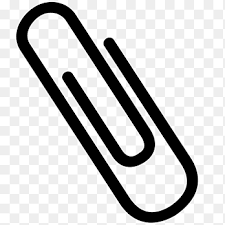 9.  ใบรายละเอียดคุณลักษณะเฉพาะครุภัณฑ์ (Spec.)                           รายการย่อยงบประมาณ (บาท)งบประมาณ (บาท)งบประมาณ (บาท)งบประมาณ (บาท)งบประมาณ (บาท)                         รายการย่อย  ปี 2567  ปี 2568 ปี 2569 ปี 2570 ปี 2571